100 Jahre Burgenland – QuizScanne den QR – Code und lege los!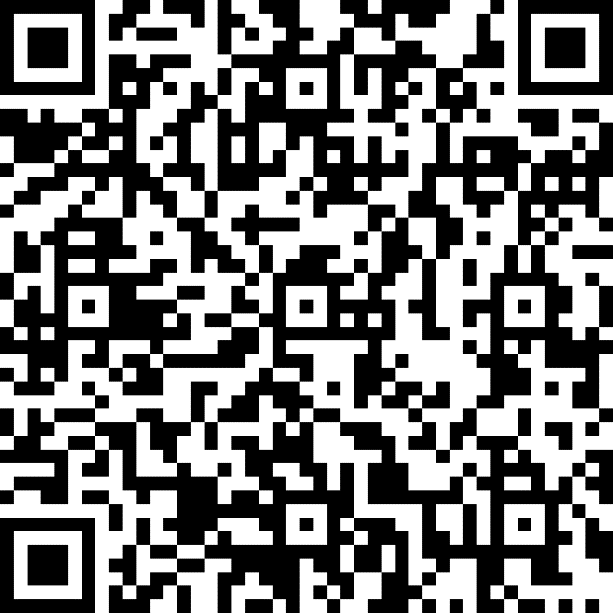 